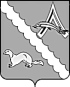 АДМИНИСТРАЦИЯ АЛЕКСАНДРОВСКОГО РАЙОНАТОМСКОЙ ОБЛАСТИПОСТАНОВЛЕНИЕО внесении изменений в постановление Администрации Александровского района Томкой области от 29.08.2022 №1061 В соответствии с постановлением Администрации Томской области от 25 августа 2023 года № 387а «Об увеличении фонда оплаты труда работников, на которых не распространяется действие Указов Президента Российской Федерации от 07 мая 2012 года № 597, от 01 июня 2012 года № 761 и от 28 декабря 2012 года № 1688 и о внесении изменений в отдельные постановления Администрации Томской области», постановлением Администрации Томской области от 08.08.2012 № 303а «О системе оплаты труда руководителей, их заместителей и главных бухгалтеров областных государственных автономных, казенных и бюджетных учреждений», в целях приведения в соответствие с законодательством системы оплаты труда руководителей, их заместителей и главных бухгалтеров в Александровском районе,ПОСТАНОВЛЯЮ:Внести в постановление Администрации Александровского района Томкой области от 29.08.2022 №1061 «Об утверждении Положения о системе оплаты труда руководителей, их заместителей и главных бухгалтеров муниципальных автономных, казенных и бюджетных учреждений района» изменения, изложив приложения 1, 2 в редакции согласно приложению к настоящему постановлению.2. Настоящее постановление опубликовать (разместить) в газете «Северянка», на портале Минюста России «Нормативные правовые акты в Российской Федерации» (http://pravo-minjust.ru), на официальном сайте органов местного самоуправления Александровского района Томской области (http://www.alsadm.ru/).3. Настоящее постановление вступает в силу на следующий день после его официального опубликования и распространяется на правоотношения, возникшие с 01.10.2023 года.4. Контроль за исполнением настоящего постановления оставляю за собой.Зубкова Е.В.2-53-00Тимонова Е.В.2-47-30Рассылка:Александровский РООМАОУ СОШ № 1с. АлександровскоеОтдел экономики Администрации Александровского районаОКСиМПФинансовый отдел Администрации Александровского районаКРК Александровского районаПриложение  к постановлению Администрации Александровского района Томской области от 17.11.2023 № 1403Приложение 1 к Положению о системе оплаты труда руководителей, их заместителей и главных бухгалтеров муниципальных автономных, казенных и бюджетных учреждений района Оплата труда руководителей и их заместителей и главных бухгалтеровмуниципальных образовательных учреждений Александровского района Томской областиТаблица 1. Размера должностных окладов руководителей муниципальных автономных, казенных и бюджетных учреждений.Таблица 2.Годовой премиальный фонд руководителей образовательных учреждений Александровского района (без учета начислений страховых взносов в государственные внебюджетные фонды с учетом районного коэффициента к заработной плате, процентной надбавки к заработной плате за стаж работы в районах Крайнего Севера и приравненных к ним местностях)Таблица 3. Распределение годового премиального фонда руководителей муниципальных автономных, казенных и бюджетных учреждений района по периодам для начисления премии по итогам работы Таблица 4.Годовой премиальный фонд заместителя руководителя и главного бухгалтера образовательных учреждений Александровского района (без учета начислений страховых взносов в государственные внебюджетные фонды с учетом районного коэффициента к заработной плате, процентной надбавки к заработной плате за стаж работы в районах Крайнего Севера и приравненных к ним местностях)Приложение 2 к Положению о системе оплаты труда руководителей, их заместителей и главных бухгалтеров муниципальных автономных, казенных и бюджетных учреждений районаОплата труда руководителей и их заместителей и главных бухгалтеровмуниципальных учреждений культуры Александровского района Томской областиТаблица 1. Размера должностных окладов руководителей муниципальных автономных, казенных и бюджетных учрежденийТаблица 2.Годовой премиальный фонд руководителей образовательных учреждений Александровского района (без учета начислений страховых взносов в государственные внебюджетные фонды с учетом районного коэффициента к заработной плате, процентной надбавки к заработной плате за стаж работы в районах Крайнего Севера и приравненных к ним местностях)Таблица 3. Распределение годового премиального фонда руководителей муниципальных автономных, казенных и бюджетных учреждений района по периодам для начисления премии по итогам работы Таблица 4.Годовой премиальный фонд заместителя руководителя и главного бухгалтера образовательных учреждений Александровского района (без учета начислений страховых взносов в государственные внебюджетные фонды с учетом районного коэффициента к заработной плате, процентной надбавки к заработной плате за стаж работы в районах Крайнего Севера и приравненных к ним местностях)17.11.2023№ 1403с. Александровскоес. АлександровскоеГлавы Александровского районаВ.П. МумберГруппа по оплате трудаРазмер должностного оклада, руб.I20223II18215III16207IV14202V12195№п./п.Наименование учрежденияГодовой премиальный фонд (тыс. руб.)1Муниципальное автономное общеобразовательное учреждение «Средняя общеобразовательная школа № 1 с. Александровское»666,12Муниципальное автономное общеобразовательное учреждение «Средняя общеобразовательная школа № 2 с. Александровское» 540,33Муниципальное казенное общеобразовательное учреждение «Средняя общеобразовательная школа с. Лукашкин Яр»327,04Муниципальное казенное общеобразовательное учреждение «Средняя общеобразовательная школа с. Назино»327,05Муниципальное казенное общеобразовательное учреждение «Средняя общеобразовательная школа с. Новоникольское»320,26Муниципального казенного общеобразовательного учреждения «Основная общеобразовательная школа п. Октябрьский»320,27Муниципальное автономное дошкольное образовательное учреждение «Детский сад «Малышок»361,58Муниципальное бюджетное дошкольного образовательное учреждение «Центр развития ребенка - Детский сад «Теремок»361,59Муниципальное казенное дошкольное образовательное учреждение «Детский сад «Алёнушка»262,610Муниципальное казенное дошкольное образовательное учреждение «Детский сад «Теремок»262,611Муниципальное бюджетное образовательное учреждение дополнительного образования «Дом детского творчества»235,512Муниципальное бюджетное образовательное учреждение дополнительного образования «Детско-юношеская спортивная школа»235,5Период для начисления премии по итогам работыМаксимальный размер премии по итогам работы в процентах от годового премиального фонда (%)Январь 7,6Февраль 7,6Март 7,6Апрель 7,6Май 7,6Июнь 7,6Июль 7,6Август 7,6Сентябрь 7,6Октябрь 7,6Ноябрь 7,6Декабрь 16,4№п./п.Наименование учрежденияГодовой премиальный фонд (тыс. руб.)1Муниципальное автономное общеобразовательное учреждение «Средняя общеобразовательная школа № 1 с. Александровское»424,02Муниципальное автономное общеобразовательное учреждение «Средняя общеобразовательная школа № 2 с. Александровское» 316,83Муниципальное казенное общеобразовательное учреждение «Средняя общеобразовательная школа с. Лукашкин Яр»125,54Муниципальное казенное общеобразовательное учреждение «Средняя общеобразовательная школа с. Назино»125,58Муниципальное автономное дошкольное образовательное учреждение «Детский сад «Малышок»95,010Муниципальное бюджетное дошкольного образовательное учреждение «Центр развития ребенка - Детский сад «Теремок»95,0Наименование учрежденияРазмер должностного оклада, руб.Муниципальное бюджетное учреждение «Центр досуга и народного творчества» Александровского района13 669,0Муниципальное бюджетное учреждение «Централизованная библиотечная система» Александровского района13 669,0Муниципальное бюджетное учреждение «Музей истории и культуры» Александровского района13 669,0Муниципальное бюджетное учреждение «Физкультурно-спортивный комплекс» Александровского района13 669,0Муниципальное бюджетное учреждение дополнительного образования «Детская школа искусств»13 669,0Наименование учрежденияГодовой премиальный фонд(тыс. руб.)Максимальный размер годового премиального фонда в рамках реализации плана мероприятий («дорожной карты») /тыс. руб./Муниципальное бюджетное учреждение «Центр досуга и народного творчества» Александровского района267,0332,6Муниципальное бюджетное учреждение «Централизованная библиотечная система» Александровского района18,4581,2Муниципальное бюджетное учреждение «Музей истории и культуры» Александровского района18,4581,2Муниципальное бюджетное учреждение «Физкультурно-спортивный комплекс» Александровского района339,8Муниципальное бюджетное учреждение дополнительного образования «Детская школа искусств»109,8Период для начисления премии по итогам работыМаксимальный размер премии по итогам работы в процентах от годового премиального фонда (%)Январь8,3Февраль 8,3Март 8,3Апрель8,3Май8,3Июнь8,3Июль8,3Август8,3Сентябрь8,3Октябрь8,3Ноябрь8,3Декабрь8,7№п./п.Наименование учрежденияГодовой премиальный фонд (тыс. руб.)1Муниципальное казенное учреждение Отдел культуры, спорта и молодежной политики Администрации Александровского района455,6